FORM 7

MONTHLY PROGRESS REPORTName of Listed Issuer: CENTR Brands Corp. (the “Issuer”).Trading Symbol: CNTRNumber of Outstanding Listed Securities: 66,119,101Date: Month of September 2020This Monthly Progress Report must be posted before the opening of trading on the fifth trading day of each month.  This report is not intended to replace the Issuer’s obligation to separately report material information forthwith upon the information becoming known to management or to post the forms required by Exchange Policies. If material information became known and was reported during the preceding month to which this report relates, this report should refer to the material information, the news release date and the posting date on the Exchange website.This report is intended to keep investors and the market informed of the Issuer’s ongoing business and management activities that occurred during the preceding month.  Do not discuss goals or future plans unless they have crystallized to the point that they are "material information" as defined in the Policies. The discussion in this report must be factual, balanced and non-promotional.General InstructionsPrepare this Monthly Progress Report using the format set out below. The sequence of questions must not be altered nor should questions be omitted or left unanswered. The answers to the items must be in narrative form.  State when the answer to any item is negative or not applicable to the Issuer. The title to each item must precede the answer.The term “Issuer” includes the Issuer and any of its subsidiaries.Terms used and not defined in this form are defined or interpreted in Policy 1 – Interpretation and General Provisions.Report on BusinessProvide a general overview and discussion of the development of the Issuer’s business and operations over the previous month. Where the Issuer was inactive disclose this fact.The Issuer continued the marketing and commercialization of its initial beverage brand, named CENTR, in the United States.  Provide a general overview and discussion of the activities of management.Please refer to item #1.Describe and provide details of any new products or services developed or offered. For resource companies, provide details of new drilling, exploration or production programs and acquisitions of any new properties and attach any mineral or oil and gas or other reports required under Ontario securities law.None.Describe and provide details of any products or services that were discontinued. For resource companies, provide details of any drilling, exploration or production programs that have been amended or abandoned.None.Describe any new business relationships entered into between the Issuer, the Issuer’s affiliates or third parties including contracts to supply products or services, joint venture agreements and licensing agreements etc. State whether the relationship is with a Related Person of the Issuer and provide details of the relationship. None.Describe the expiry or termination of any contracts or agreements between the Issuer, the Issuer’s affiliates or third parties or cancellation of any financing arrangements that have been previously announced. None.Describe any acquisitions by the Issuer or dispositions of the Issuer’s assets that occurred during the preceding month.  Provide details of the nature of the assets acquired or disposed of and provide details of the consideration paid or payable together with a schedule of payments if applicable, and of any valuation. State how the consideration was determined and whether the acquisition was from or the disposition was to a Related Person of the Issuer and provide details of the relationship.None.Describe the acquisition of new customers or loss of customers.None.Describe any new developments or effects on intangible products such as brand names, circulation lists, copyrights, franchises, licenses, patents, software, subscription lists and trade-marks.None.Report on any employee hirings, terminations or lay-offs with details of anticipated length of lay-offs.The Issuer terminated a regional sales manager for the state of Colorado.Report on any labour disputes and resolutions of those disputes if applicable.None.Describe and provide details of legal proceedings to which the Issuer became a party, including the name of the court or agency, the date instituted, the principal parties to the proceedings, the nature of the claim, the amount claimed, if any, if the proceedings are being contested, and the present status of the proceedings.None.Provide details of any indebtedness incurred or repaid by the Issuer together with the terms of such indebtedness.None.Provide details of any securities issued and options or warrants granted.The Issuer closed two tranches of the non-brokered private placement financing previously announced on August 25, 2020 (the "Financing"). A total of 3,059,500 units of the Company (the “Units”) were issued at a price of $0.35 per Unit for aggregate gross proceeds of $1,083,425. Each Unit consists of one common share in the capital of the Company (each a “Common Share”) and one common share purchase warrant (each, a “Warrant”).  Each Warrant entitles the holder thereof to acquire one Common Share at the price of $0.60 for a period of three years from closing. The Common Shares and Warrants, and any Common Shares issuable upon the exercise of the Warrants issued pursuant to the Second Tranche, are subject to a statutory hold period of four months and one day from the closing.  The Issuer also issued: (i) 645,000 restricted stock units (“RSUs”) to certain employees, directors and consultants of the Company, pursuant to the terms of the Issuer’s RSU Plan; and (i) 167,564 Common Shares to the Company’s CEO and 129,481 Common Shares to its President, each in payment for amounts owed to such parties by the Company.  Please see the attached press releases dated September 8 & 30, 2020.Provide details of any loans to or by Related Persons.None.Provide details of any changes in directors, officers or committee members.  None. Discuss any trends which are likely to impact the Issuer including trends in the Issuer’s market(s) or political/regulatory trends.The Issuer continues to await guidance from the U.S. Food & Drug Administration (the “FDA”) based on their May 31, 2019 public hearing to obtain scientific data and information about the safety, manufacturing, product quality, marketing, labeling, and sale of products containing cannabis or cannabis-derived compounds such as cannabidiol (“CBD”).  As the Issuer’s first product contains CBD, expected FDA regulations regarding CBD will have a significant impact on the Issuer’s business. Additional trends and risks which are likely to impact the Issuer are detailed in Item 17 Risk Factors of the Issuer’s Form 2A – Annual Updated Listing Statement dated April 1, 2019.The undersigned hereby certifies that:The undersigned is a director and/or senior officer of the Issuer and has been duly authorized by a resolution of the board of directors of the Issuer to sign this Certificate of Compliance.As of the date hereof there is no material information concerning the Issuer which has not been publicly disclosed.The undersigned hereby certifies to the Exchange that the Issuer is in compliance with the requirements of applicable securities legislation (as such term is defined in National Instrument 14-101) and all Exchange Requirements (as defined in CNSX Policy 1).All of the information in this Form 7 Monthly Progress Report is true.Dated      October 6 , 2020		Joseph E. Meehan	
Name of Director or Senior Officer	/s/ Joseph E. Meehan	
SignatureCEO & Director	
Official Capacity
CENTR BRANDS CORP.
200-2318 Oak St.
Vancouver, British Columbia
V6H 4J1NEWS RELEASENOT FOR DISTRIBUTION TO UNITED STATES NEWSWIRE SERVICES OR FOR DISSEMINATION IN THE UNITED STATESCENTR BRANDS CORP. CLOSES FIRST TRANCHE OF PRIVATE PLACEMENTSeptember 8, 2020 – Vancouver, British Columbia – CENTR Brands Corp. (the “Company”) (CSE: CNTR, FRA: 303) is pleased to announce it has closed the first tranche (the “First Tranche”) of the non-brokered private placement (the “Offering”) announced August 25, 2020.  The First Tranche comprises 1,963,000 Units of the Company (the “Units”) issued at a price of $0.35 per Unit for aggregate gross proceeds of $687,050. Each Unit consists of one common share in the capital of the Issuer (each a “Common Share”) and one common share purchase warrant (each, a “Warrant”). Each Warrant entitles the holder thereof to acquire one Common Share at the price of $0.60 for a period of three years from closing. The Common Shares and Warrants, and any Common Shares issuable upon the exercise of the Warrants issued pursuant to the First Tranche, are subject to a statutory hold period of four months and one day from the closing.In connection with the offering, the Corporation paid to finders, each at arms’ length to the Corporation, finders’ fees of 6% for a total of $21,000 in cash and issued 60,000 broker warrants, with each warrant entitling the holder to acquire one (1) Common Share of the Corporation at a price of $0.60 over a period of 12 months from the closing date.The purchase of 813,000 Units for gross proceeds of $284,550 under the First Tranche constituted a “related party transaction” as defined under Multilateral Instrument 61-101 (“MI 61-101”). The transaction is exempt from the formal valuation and minority shareholder approval requirements of MI 61-101 as neither the fair market value of any Shares issued to nor the consideration paid by such persons exceeded 25% of the Company’s market capitalization.The corporation will use the proceeds of the Offering for general working capital purposes.About CENTR Brands Corp. CENTR Brands Corp. is a better beverage company, involved in the development and marketing of non-alcoholic beverages for the global market. The Company’s first product, named CENTR, is a sparkling, low-calorie, cannabidiol (CBD) infused beverage. www.findyourcentr.com For further information, contact Joseph Meehan at 1.604.733.1514.CENTR BRANDS CORP.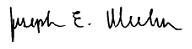 Joseph Meehan, Chief Executive OfficerThis news release may contain certain “Forward-Looking Statements” within the meaning of applicable Canadian securities laws.  When or if used in this news release, the words “anticipate”, “believe”, “estimate”, “expect”, “target, “plan”, “forecast”, “may”, “schedule” and similar words or expressions identify forward-looking statements or information.  These forward-looking statements or information may relate to the development of the business of CENTR Brands Corp., the timing for the launch of the Company’s products and other matters and the use of the net proceeds of the Financing.  Such statements represent the Company’s current views with respect to future events and are necessarily based upon a number of assumptions and estimates that, while considered reasonable by the Company, are inherently subject to significant business, economic, competitive, political and social risks, contingencies and uncertainties.  Many factors, both known and unknown, could cause results, performance or achievements to be materially different from the results, performance or achievements that are or may be expressed or implied by such forward-looking statements. The Company does not intend, and does not assume any obligation, to update these forward-looking statements or information to reflect changes in assumptions or changes in circumstances or any other events affecting such statements and information other than as required by applicable laws, rules and regulations.The offered securities have not been, nor will they be, registered under the United States Securities Act of 1933, as amended (the "Securities Act") or any state securities laws, and may not be offered or sold to, or for the account or benefit of, any person in the United States or any "U.S. person", as such term is defined in Regulation S under the Securities Act, absent registration or an applicable exemption from registration requirements. This press release shall not constitute an offer to sell or the solicitation of an offer to buy nor shall there be any sale of the securities in any state in which such offer, solicitation or sale would be unlawful.The securities issued pursuant to the Offering will be subject to a four month and one day statutory hold period in Canada. Completion of the proposed Financing is subject to the receipt of all necessary approvals, including the approval of the Canadian Securities Exchange.CENTR BRANDS CORP.
200-2318 Oak St.
Vancouver, British Columbia
V6H 4J1NEWS RELEASECENTR BRANDS CORP. CORPORATE UPDATESeptember 30, 2020 – Vancouver, British Columbia – CENTR Brands Corp. (the “Company”) (CSE: CNTR, FRA: 303: OTCX: CNTRF) announced today its financial results for year ended May 31, 2020.  Selected financial information for the year is set forth below with the full financial statements for the year and the related management’s discussion and analysis (“MD&A”) available under the Company’s SEDAR profile at www.sedar.com. All amounts are expressed in United States Dollars, unless otherwise stated:“CENTR continues to generate record quarterly sales” said Company CEO Joseph Meehan. “We consistently grow awareness of CENTR as the leading CBD beverage brand – and we demonstrate it by our growing sales across the Unites States.”The Company is also pleased to provide an update on the following corporate strategic initiatives:Private Placement:  The Company closed the second tranche (the “Second Tranche”) of the non-brokered private placement (the “Offering”) announced August 25, 2020.  The Second Tranche comprises 1,132,500 Units of the Company (the “Units”) issued at a price of $0.35 per Unit for aggregate gross proceeds of $396,375. Each Unit consists of one common share in the capital of the Company (each a “Common Share”) and one common share purchase warrant (each, a “Warrant”). Each Warrant entitles the holder thereof to acquire one Common Share at the price of $0.60 for a period of three years from closing. The Common Shares and Warrants, and any Common Shares issuable upon the exercise of the Warrants issued pursuant to the Second Tranche, are subject to a statutory hold period of four months and one day from the closing.In connection with the closing of the Second Tranche, the Company paid to finders, each at arms’ length to the Company, finders’ fees of 6% for a total of $15,382.50 in cash and issued 43,950 broker warrants, with each warrant entitling the holder to acquire one (1) Common Share of the Company at a price of $0.60 over a period of 12 months from the closing date.RSU/Share Issuance: The Company issued: (i) 645,000 restricted stock units (“RSUs”) to certain employees, directors and consultants of the Company, pursuant to the terms of the Company’s RSU Plan; and (i) 167,564 Common Shares to the Company’s CEO and 129,481 Common Shares to its President, each in payment for amounts owed to such parties by the Company.‎About CENTR Brands Corp. CENTR Brands Corp. is a better beverage company which develops and markets of non-alcoholic beverages for the global market. The Company’s first product, named CENTR, is a sparkling, low-calorie, cannabidiol (CBD) infused beverage. www.findyourcentr.com For further information, contact Joseph Meehan at info@centrcorp.comOn behalf of the Board,CENTR BRANDS CORP.Joseph Meehan, Chief Executive OfficerThis news release may contain certain “Forward-Looking Statements” within the meaning of applicable Canadian securities laws.  When or if used in this news release, the words “anticipate”, “believe”, “estimate”, “expect”, “target, “plan”, “forecast”, “may”, “schedule” and similar words or expressions identify forward-looking statements or information.  These forward-looking statements or information may relate to the development of the business of CENTR Brands Corp., the timing for the launch of the Company’s products and other matters and the use of the net proceeds of the Financing.  Such statements represent the Company’s current views with respect to future events and are necessarily based upon a number of assumptions and estimates that, while considered reasonable by the Company, are inherently subject to significant business, economic, competitive, political and social risks, contingencies and uncertainties.  Many factors, both known and unknown, could cause results, performance or achievements to be materially different from the results, performance or achievements that are or may be expressed or implied by such forward-looking statements. The Company does not intend, and does not assume any obligation, to update these forward-looking statements or information to reflect changes in assumptions or changes in circumstances or any other events affecting such statements and information other than as required by applicable laws, rules and regulations.The offered securities have not been, nor will they be, registered under the United States Securities Act of 1933, as amended (the "Securities Act") or any state securities laws, and may not be offered or sold to, or for the account or benefit of, any person in the United States or any "U.S. person", as such term is defined in Regulation S under the Securities Act, absent registration or an applicable exemption from registration requirements. This press release shall not constitute an offer to sell or the solicitation of an offer to buy nor shall there be any sale of the securities in any state in which such offer, solicitation or sale would be unlawful.The securities issued pursuant to the proposed Financing will be subject to a four month and one day statutory hold period in Canada. Completion of the proposed Financing is subject to the receipt of all necessary approvals, including the approval of the Canadian Securities Exchange.Issuer DetailsName of IssuerCENTR Brands Corp.For Month EndSeptember 2020Date of ReportYY/MM/DD20/10/06Issuer AddressSuite 200, 2318 Oak StreetIssuer AddressSuite 200, 2318 Oak StreetIssuer AddressSuite 200, 2318 Oak StreetCity/Province/Postal CodeVancouver, BC V6H 4J1Issuer Fax No.Issuer Telephone No.(604) 733-1514Contact NameJoseph E. MeehanContact PositionCEO & DirectorContact Telephone No.(604) 733-1514Contact Email Addressjmeehan@centrcorp.comWeb Site Addresswww.findyourcentr.comWeb Site Addresswww.findyourcentr.comSales$463,154Total Assets$985,748Gross Profit$146,236Total Liabilities$608,717Expenses$2,758,794Net Loss$2,612,216Net Loss per Share$0.04